Stratégies Gaz et électricité : regards croisés à horizon 2030.Conférence de Carole PITOU-AGUDO, déléguée régionale RTE dans l’Ouest et Amaury MAZON délégué territorial Centre Atlantique GRT Gaz.18 avril 2024 | 17h (présentiel) | Nantes & RennesLe réchauffement climatique, les équilibres géopolitiques, les ressources planétaires et les évolutions des aspirations des concitoyens du monde vont façonner notre futur paysage énergétique. En partageant la vision de deux acteurs majeurs et indépendants que sont RTE et GRT Gaz, nous vous proposons d’explorer ensemble les défis et les opportunités qui façonneront les futurs choix énergétiques vers un avenir durable et désirable. La FNCS OUEST vous propose une conférence le jeudi 18 avril 2024 à partir de 17h dans les showrooms SMILE de Nantes et Rennes. Cette conférence sera ouverte aux non-adhérents de la FNCS OUEST.Nos intervenants pour cette soirée seront Carole PITOU-AGUDO*, déléguée régionale RTE dans l’Ouest et Amaury MAZON* délégué territorial Centre Atlantique GRT Gaz.17h00 : Accueil sur les showrooms SMILE Nantes (16 allée des Tanneurs) et Rennes (64 boulevard Voltaire)17h15 : intervention de Carole PITOU-AGUDO, déléguée régionale RTE dans l’Ouest et Amaury MAZON délégué territorial Centre Atlantique GRT Gaz, suivi d’un temps de questions/réponses.18h30 Cocktail.Pour la bonne organisation de notre soirée, merci de remplir le formulaire d’invitation   https://forms.gle/vF1X86tEGK3CBj2F8  ou nous renvoyer un mail à l’adresse de l’association fncs.ouest@gmail.com.Comptant sur votre présence nombreuse pour ce sujet qui s’annonce passionnant.						Hervé RIVOALEN							Président FNCS Ouest ____________*Biographies Carole Pitou-Agudo est déléguée régionale RTE dans l’Ouest. Elle représente ainsi le directoire de RTE dans les régions Centre-Val de Loire, Pays de la Loire et Bretagne ainsi que dans les départements de Charente, Charente-Maritime, Deux-Sèvres et Vienne. Diplômée de Supelec, Carole Pitou-Agudo a démarré sa carrière professionnelle chez EDF au sein du Centre national d’expertise système en tant qu’ingénieur études. En 1998, elle a préparé la création de RTE en constituant un service d’interface entre les producteurs et RTE. En 2004 elle rejoint Nantes où elle prend la responsabilité du service commercial jusqu’en 2009. Elle intègre alors le Centre exploitation de Nantes (direction qui assure la conduite du réseau en temps réel) dont elle devient directrice adjointe en 2013. Elle a dernièrement piloté le projet immobilier de construction du siège de RTE pour l’Ouest de la France représentant un investissement de 25 M€ et regroupant près de 600 salariés de l’entreprise.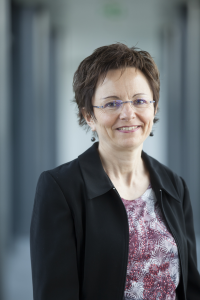 Amaury Mazon entre chez Gaz de France à Nancy en 1999. Il rejoint GRDF en 2004 comme chef d’agence commerciale dans la région de Reims puis en régions Pays de Loire et Poitou-Charentes à partir de 2006. Il a la responsabilité d’équipes de plus en plus importantes, engagées comme lui dans la transition énergétique qui se met en place. Un challenge aux dimensions sociétales qui correspond tout à fait aux valeurs d’Amaury Mazon et au sens qu’il donne à son métier. Celui-ci décide d’explorer un nouveau domaine d’intérêt public en rejoignant GRTgaz en 2011 comme ingénieur d’affaires. Sa nouvelle mission se déroule là aussi dans une ère de transition qui stimule son sens de l’innovation. Il accompagne alors les clients industriels, producteurs de biométhane et les collectivités territoriales. Il prend en 2015 la responsabilité de délégué territorial Centre Atlantique. Cet homme de réseaux qui aime jouer collectif s’investit avec passion dans son rôle de « passeur » et de médiateur. Il travaille à coordonner les différentes directions de son territoire (Bretagne, Pays de la Loire, Centre-Val-de-Loire et Nouvelle-Aquitaine), tout en veillant à mieux faire connaître son entreprise.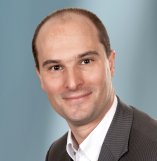 